PERANCANGAN BUKU ILUSTRASI DIGITALCERITA RAKYAT ASAL USUL RAWA PENINGUNTUK ANAK USIA SEKOLAH DASAR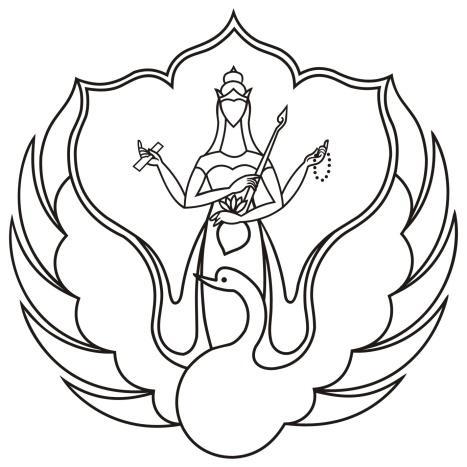 PENCIPTAAN/PERANCANGANRIZAL ABUL HASAN RIZKILLAHNIM 131 2289 024Tugas Akhir ini Diajukan kepada Fakultas Seni RupaInstitut Seni Indonesia Yogyakarta SebagaiSalah Satu Syarat untuk MemperolehGelar Sarjana S-1 dalam BidangDesain Komunikasi Visual2021Tugas Akhir Karya Desain berjudul: PERANCANGAN BUKU ILUSTRASI DIGITAL CERITA RAKYAT ASAL USUL RAWA PENING UNTUK ANAK USIA SEKOLAH DASAR, diajukan oleh Rizal Abul Hasan Rizkillah, NIM 13112289024, Program Studi S-1 Desain Komunikasi Visual, Jurusan Desain, Fakultas Seni Rupa, Institut Seni Indonesia Yogyakarta (Kode Prodi: 90241), telah dipertanggungjawabkan di depan Tim Penguji Tugas Akhir pada tanggal 5 Januari 2021 dan dinyatakan telah memenuhi syarat untuk diterima.Pembimbing I/ Anggota					Drs. Arif Agung Suwasono, M.Sn.NIP 19671116 199303 1 001 / NIDN 0016116701					Pembimbing II/ Anggota					Kadek Primayudi, S.Sn., M.Sn.					NIP 19810615 201404 1 001 / NIDN 0015068106					Cognate/ AnggotaEdi Jatmiko, S.Sn., M.Sn..NIP19850103 201504 1 001/NIDN 0030198507Ketua Program StudiDaru Tunggul Aji, S.SS., M.A.NIP 19870103201504 1 002 / NIDN 0003018706Ketua Jurusan/ KetuaMartino Dwi Nugroho, S.Sn., MA.NIP 19770315 200212 1 005 / NIDN 0015037702Mengetahui,Dekan Fakultas Seni RupaInstitut Seni Indonesia YogyakartaDr. Timbul Raharjo, M.Hum.NIP 19691108 199303 1 001 / NIDN 0008116906Dengan mengucapkan rasa syukur kepada Tuhan Pencipta Alam Semesta, Saya mempersembahkan karya ini untuk anak-anakku kelak, untuk almarhum Bapak dan rasa terimakasih mendalam saya untuk semua orang yang telah memberikan dukungan, waktu dan tenaga untuk menyelesaikan penyusunan karya ini hingga akhir pengerjaan.Terima kasih.PERNYATAAN KEASLIAN KARYASaya yang bertanda tangan dibawah ini:Nama 		: Rizal A Hasan RizkillahNIM 		: 1312289024Fakultas	: Seni RupaJurusan 	: DesainProgram Studi	: Desain Komunikasi VisualDengan ini menyatakan bahwa seluruh materi dalam tugas akhir saya yang berjudul PERANCANGAN BUKU ILUSTRASI DIGITAL CERITA RAKYAT ASAL USUL RAWA PENING UNTUK ANAK USIA SEKOLAH DASAR, adalah hasil karya tulis saya sendiri dan belum pernah diajukan oleh pihak lain. Demikian pernyataan ini saya buat dengan penuh tanggung jawab dan kesadaran tanpa paksaan dari pihak manapun.Yogyakarta, 10 Desember 2020        	 Penulis,Rizal A Hasan RizkillahNIM. 13122890924LEMBAR PERNYATAAN PERSETUJUANPUBLIKASI KARYA ILMIAHSaya yang bertanda tangan dibawah ini: Nama		: Rizal A Hasan RizkillahNIM		: 1312289024 Fakultas	: Seni Rupa Jurusan	: Desain Program Studi	: Desain Komunikasi VisualDengan pengembangan ilmu pengetahuan khususnya pada bidang DKV dengan ini saya memberikan tugas akhir perancangan yang berjudul PERANCANGAN BUKU ILUSTRASI DIGITAL CERITA RAKYAT ASAL USUL RAWA PENING UNTUK ANAK USIA SEKOLAH DASAR, kepada ISI Yogyakarta untuk menyimpan, mengalihkan dalam bentuk lain, mengelola dalam bentuk pangkalan data, mendistribusikan secara terbatas dan mempublikasikannya di internet untuk kepentingan akademis tanpa perlu meminta izin selama mencantumkan nama penulis. Demikian pernyataan ini saya buat dengan penuh tanggung jawab dan kesadaran tanpa paksaan dari pihak manapun.																			Yogyakarta, 10 Desember 2020Penulis,Rizal A Hasan RizkillahNIM. 13122890924KATA PENGANTARPuji syukur saya panjatkan kepada Tuhan Semesta Alam yang telah melimpahkan rahmat dan karunianya sehingga penulis dapat menyusun dan menyelesaikan Tugas Akhir penciptaan/Perancangan dengan judul “PERANCANGAN BUKU ILUSTRASI DIGITAL CERITA RAKYAT ASAL USUL RAWA PENING UNTUK ANAK USIA SEKOLAH DASAR” ini dengan baik. Tugas Akhir Penciptaan/Perancangan ini guna memenuhi syarat menyelesaikan studi pada jenjang strata satu (S1) program studi Desain Komunikasi Visual, Fakultas Seni Rupa, Institut Seni Indonesia Yogyakarta. Penulis berharap, dengan terselesaikannya tugas akhir ini, rancangan penulis dapat menjadi referensi bagi mahasiswa Desain Komunikasi Visual dalam merancang buku ilustrasi sekaligus membawa warna baru dalam dunia DKV. Kritik dan saran yang membangun sangat diharapkan demi perbaikan penulisan laporan tugas akhir perancangan selanjutnya.Yogyakarta, 10 Desember 2020Rizal A Hasan RizkillahNIM. 13122890924UCAPAN TERIMAKASIHPenulis mengucapkan banyak terimakasih yang mendalam kepada semua pihak yang sangat memiliki andil dalam perancangan tugas akhir Buku Ilustrasi Digital Cerita Rakyat Asal Usul Rawa Pening Untuk Anak Usia Sekolah Dasar ini, untuk itu penulis ingin mengucapkan terimakasih sebesar-besarnya kepada:Tuhan Yang Maha Esa.Keluarga, Alm. Taufik Gunawan bapak saya, Ibunda Ninik Siswati yang telah memberikan saya semangat dan arti dalam hidup serta perjuangan saya.Prof. Dr. M. Agus Burhan, M.Hum., selaku Rektor Institut Seni Indonesia Yogyakarta.Dr. Timbul Raharjo, M.Hum., selaku Dekan Fakultas Seni Rupa Institut Seni Indonesia Yogyakarta.Martino Dwi Nugroho S.Sn., MA., selaku Ketua Jurusan Desain, FSR, ISI Yogyakarta.Daru Tunggul Aji, S.S.,M.A., selaku Kaprodi DKV, ISI Yogyakarta.  Drs. Arif Agung Suwasono, M.Sn., selaku Pembimbing I atas segala saran dan bimbingan dalam penyusunan tugas akhir ini dengan segala dukungan dan memberikan semangat untuk mengerjakan tugas akhir, terutama kebaikan dalam pengarahan beliau selaku dosen pembimbing penulis di tengah pandemi Covid-19.Kadek Primayudi, S.Sn.,M.Sn selaku pembimbing II atas segala saran dan bimbingan dalam penyusunan tugas akhir ini dengan segala dukungan dan memberikan semangat untuk mengerjakan tugas akhir, terutama kebaikan dalam pengarahan beliau selaku dosen pembimbing penulis di tengah pandemi Covid-19.Edi Jatmiko, S.Sn., M.Sn selaku cognate atas tenaga dan pikirannya yang dicurahkan dalam ujian Tugas Akhir saya hingga berjalan lancar.Indiria Maharsi, S.Sn., M.Sn., Selaku Dosen Wali yang banyak membantu dalam perkuliahan saya.Teruntuk sahabat hidup saya dalam menjalani bahtera kehidupan ini, Olga Aurora Nandiswara yang tiada henti memberikan semangat, pikiran dan tenaga dalam penyusunan Tugas Akhir ini. Kepada HarryJow dan Hanif yang turut membantu dalam perancangan ini. Adik-adik saya tercinta, Ilham Maulidi Hasan, Rizal Yusuf Hasan dan Nabilla Hasan.AbstrakCerita rakyat (folklor) merupakan tradisi lisan yang memiliki nilai filosofis dan muatan lokal humanisme yang tinggi. Dulunya cerita rakyat ditransfer lintas generasi secara oral, namun pada era serba modern, cerita rakyat mulai dinarasikan pada buku cerita rakyat bahkan beberapa sudah ada buku ilustrasinya. Permasalahannya, buku ilustrasi cerita rakyat khususnya Rawa Pening dalam bentuk digital masih sangat terbatas di pasaran lokal maupun nasional. Pada era modern perihal efisiensi serta efektifitas sangat diutamakan, sehingga perancangan buku ilustrasi cerita rakyat digital penting untuk meningkatkan dan memperluas minat baca serta akses membaca cerita rakyat. Oleh karena itu, tujuan dari perencanaan ini sebagai ide penciptaan sebuah buku ilustrasi digital yang edukatif sebagai media pendidikan karakter anak. Sasaran buku ilustrasi digital ini adalah anak-anak usia sekolah dasar (6-12 tahun) dari kelas sosial menengah ke-atas dan tinggal di daerah perkotaan yang cenderung belajar dari kebudayaan lain. Dengan demikian, pelestarian kebudayaan Indonesia, khususnya cerita rakyat (folklor) dapat terus disebarkan dan tidak terkubur oleh zaman yang serba tertulis dan digital. Kata Kunci: Buku Ilustrasi Digital, Cat Air, Cerita Rakyat, Literasi, Rawa PeningAbstractFolklore is an oral tradition that has philosophical values ​​and high local content of humanism. In the past, folklore were orally transferred across generations, but in the modern era, folklore have begun to be narrated in folklore books and some even have illustrated books. The problem is, folklore illustration books, especially Rawa Pening in digital form are still very limited in the local and national markets. In the modern era, efficiency and effectiveness are highly prioritized, so the design of digital folklore illustration books is important to increase and expand reading interest and access to reading folklore. Therefore, the aim of this plan is the idea of ​​creating an educational digital illustration book as a medium for children's character education. The target of this digital illustration book is children of elementary school age (6-12 years) from middle to upper social classes and live in urban areas who tend to learn from other cultures. Thus, the preservation of Indonesian culture, especially folklore can continue to be disseminated and not be buried by written and digital era.Keywords: Digital Illustration Book, Watercolor, Folklore, Literacy, Rawa PeningDAFTAR ISIHALAMAN JUDUL	 iHALAMAN PENGESAHAN	 iiLEMBAR MOTIVASI 	iiiLEMBAR PENGESAHAN	 ivPERNYATAAN KEASLIAN KARYA	 vPERNYATAAN PERSETUJUAN KARYA ILMIAH 	vi KATA PENGANTAR	 viiUCAPAN TERIMA KASIH 	viiiABSTRAK 	ixABSTRACT	 xDAFTAR ISI 	xiDAFTAR GAMBAR	 xiiiDAFTAR TABEL	xivBAB I PENDAHULUAN	 1Latar Belakang Masalah 	1Rumusan Masalah 	3Tujuan Perancangan 	3Batasan Masalah 	3Manfaat Perancangan 	3Metode Perancangan	4Metode Pengumpulan Data	 4Metode Analisis Data 	4Tahapan Perancangan	 5Tahapan Perancangan	5Skematika Perancangan 	6BAB II IDENTIFIKASI DAN ANALISIS DATA	 7Identifikasi Data	7Tinjauan Ilustrasi	7Buku Digital	13Minat Baca	19Cerita Rakyat	21Asal Usul Rawa Pening	24Analisis	28Kesimpulan	29BAB III KONSEP PERANCANGAN	 31Konsep Media	31Strategi Media	31Media Utama	31Media Pendukung	31Konsep Kreatif	32Tujuan Kreatif	32Strategi Kreatif	32Program Kreatif	34Deskripsi Cerita	34Judul Cerita	34Sinopsis Cerita	34Gaya Penyampaian Cerita	35Storyline Cerita Digital	36Strategi Visual	39Proses Produksi	41BAB IV STUDI VISUAL DAN PERANCANGAN	 42Data Visual	42Penjaringan Ide Karakter	42Studi Visual Aset	44Studi Warna	48Studi Tipografi	49Hasil Visual Karakter	50Layout Buku Digital	56Hasil Akhir	62Cover Buku	62Isi Buku	62Cover Belakang Buku	64Biografi Penulis	64Media Pendukung	65BAB V PENUTUP	 67Kesimpulan	67Saran	68DAFTAR PUSTAKA	69DAFTAR GAMBAR	xiiiDAFTAR TABEL	xviDAFTAR GAMBARGambar 1.1 Skematika Perancangan	6Gambar 2.1Ilustrasi Karikatur	8Gambar 2.2 Ilustrasi Buku Anak	9Gambar 2.3 Ilustrasi Iklan	10Gambar 2.4 Ilustrasi Editorial	10Gambar 2.5 Ilustrasi Surat Kabar	11Gambar 2.6 Ilustrasi Majalah	12Gambar 2.7 Ornamen Naga, Gunung dan Anak Kecil	25Gamabar 2.8 Ornamen Janda Tua	26Gamabar 2.9 Panorama Rawa Pening	27Gambar 4.1 Baru Klinthing	42Gambar 4.2 Ibu	42Gambar 4.3 Resi	43Gambar 4.4Anak Kecil	43Gambar 4.5 Nenek	44Gambar 4.6 Danau Rawa Pening	44Gambar 4.7 Rumah Budaya Jawa	45Gambar 4.8 Pesta Sedekah Bumi	45Gambar 4.9 Hutan	46Gambar 4.10 Gunung Telomoyo	46Gambar 4.11 Klinthingan	47Gambar 4.12 Batang Kayu	47Gambar 4.13 Lesung	48Gambar 4.14 Warna Bright Spring	48Gambar 4.15 Chart Warna Bright Spring	49Gambar 4.16 Font Sequents Demo	49Gambar 4.17 Font Arial	50DAFTAR TABELTabel 3.1 Storyline Buku Ilustrasi Digital	39